January 20, 2021 Monthly Meeting Agenda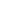 9:00am-11:30amZoom MeetingMeeting ID: 980 4242 8997Password: 334839To Call in Via Phone: +1 253 215 8782When prompted for the Meeting ID, enter: 980 4242 8997When prompted for a participant ID, enter: # (pound)When prompted for the password, enter: 3348399:00am Welcome, review/approve agenda – Taylor Aalvik, All1st: __________ 2nd: __________ Motion: __________
9:10am Business Meeting:Review/approve December meeting notes – All1st: __________ 2nd: __________ Motion: __________Treasurer’s Report – David Owen1st: __________ 2nd: __________ Motion: __________9:20am Programming Meeting: Presentation: In-Stream Wood Bank Network – Shiloh Halsey (CFC)Presentation: Economic Benefits of Stewardship Contracting Program - Max Nielsen-Pincus (Portland State University) &  Jean Daniels (USFS)Coordinator Update – Janene Ritchie (Pinchot Partners)Forest Service Update – Elizabeth Robinson (USFS)
11:00am Roundtable UpdatesUpcoming Meetings & Events: Annual Meeting: Wed, Feb 17 & Wed, Feb 24, 9am-12pmMarch Meeting: Wed, March 17, 2021, 9am-11:30amApril Meeting: Wed, April 21, 2021, 9am-11:30am